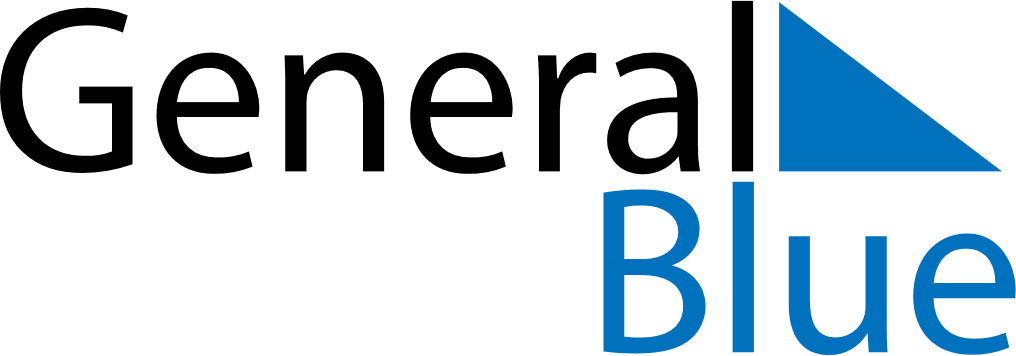 May 2024May 2024May 2024May 2024May 2024May 2024Ouango, Mbomou, Central African RepublicOuango, Mbomou, Central African RepublicOuango, Mbomou, Central African RepublicOuango, Mbomou, Central African RepublicOuango, Mbomou, Central African RepublicOuango, Mbomou, Central African RepublicSunday Monday Tuesday Wednesday Thursday Friday Saturday 1 2 3 4 Sunrise: 5:18 AM Sunset: 5:35 PM Daylight: 12 hours and 16 minutes. Sunrise: 5:18 AM Sunset: 5:35 PM Daylight: 12 hours and 16 minutes. Sunrise: 5:18 AM Sunset: 5:35 PM Daylight: 12 hours and 16 minutes. Sunrise: 5:18 AM Sunset: 5:35 PM Daylight: 12 hours and 16 minutes. 5 6 7 8 9 10 11 Sunrise: 5:17 AM Sunset: 5:35 PM Daylight: 12 hours and 17 minutes. Sunrise: 5:17 AM Sunset: 5:35 PM Daylight: 12 hours and 17 minutes. Sunrise: 5:17 AM Sunset: 5:35 PM Daylight: 12 hours and 17 minutes. Sunrise: 5:17 AM Sunset: 5:35 PM Daylight: 12 hours and 17 minutes. Sunrise: 5:17 AM Sunset: 5:35 PM Daylight: 12 hours and 17 minutes. Sunrise: 5:17 AM Sunset: 5:35 PM Daylight: 12 hours and 18 minutes. Sunrise: 5:17 AM Sunset: 5:35 PM Daylight: 12 hours and 18 minutes. 12 13 14 15 16 17 18 Sunrise: 5:16 AM Sunset: 5:35 PM Daylight: 12 hours and 18 minutes. Sunrise: 5:16 AM Sunset: 5:35 PM Daylight: 12 hours and 18 minutes. Sunrise: 5:16 AM Sunset: 5:35 PM Daylight: 12 hours and 18 minutes. Sunrise: 5:16 AM Sunset: 5:35 PM Daylight: 12 hours and 18 minutes. Sunrise: 5:16 AM Sunset: 5:35 PM Daylight: 12 hours and 19 minutes. Sunrise: 5:16 AM Sunset: 5:35 PM Daylight: 12 hours and 19 minutes. Sunrise: 5:16 AM Sunset: 5:35 PM Daylight: 12 hours and 19 minutes. 19 20 21 22 23 24 25 Sunrise: 5:16 AM Sunset: 5:36 PM Daylight: 12 hours and 19 minutes. Sunrise: 5:16 AM Sunset: 5:36 PM Daylight: 12 hours and 19 minutes. Sunrise: 5:16 AM Sunset: 5:36 PM Daylight: 12 hours and 19 minutes. Sunrise: 5:16 AM Sunset: 5:36 PM Daylight: 12 hours and 20 minutes. Sunrise: 5:16 AM Sunset: 5:36 PM Daylight: 12 hours and 20 minutes. Sunrise: 5:16 AM Sunset: 5:36 PM Daylight: 12 hours and 20 minutes. Sunrise: 5:16 AM Sunset: 5:36 PM Daylight: 12 hours and 20 minutes. 26 27 28 29 30 31 Sunrise: 5:16 AM Sunset: 5:37 PM Daylight: 12 hours and 20 minutes. Sunrise: 5:16 AM Sunset: 5:37 PM Daylight: 12 hours and 20 minutes. Sunrise: 5:16 AM Sunset: 5:37 PM Daylight: 12 hours and 20 minutes. Sunrise: 5:16 AM Sunset: 5:37 PM Daylight: 12 hours and 20 minutes. Sunrise: 5:16 AM Sunset: 5:37 PM Daylight: 12 hours and 21 minutes. Sunrise: 5:16 AM Sunset: 5:38 PM Daylight: 12 hours and 21 minutes. 